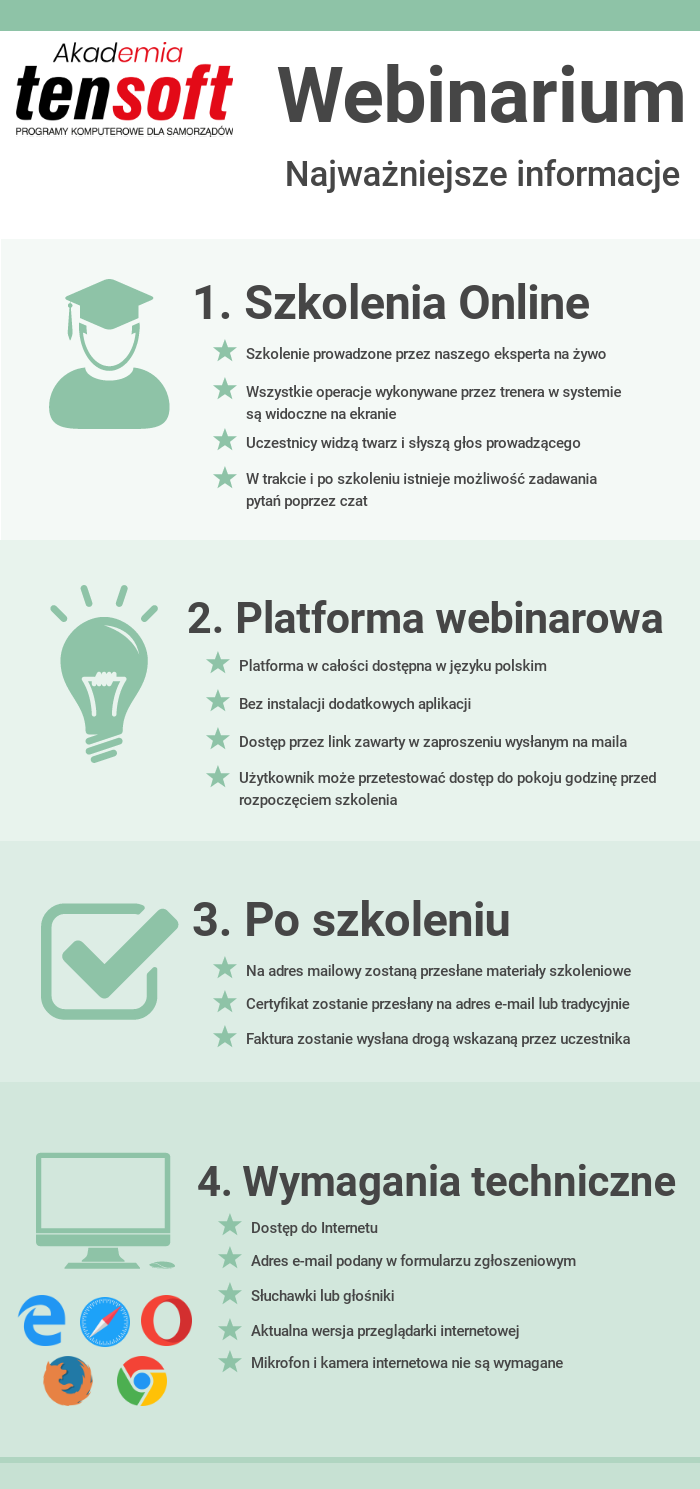 Zapraszamy na Webinarium doskonalące wiedzę Użytkowników Systemu AdASZapraszamy na Webinarium doskonalące wiedzę Użytkowników Systemu AdASZapraszamy na Webinarium doskonalące wiedzę Użytkowników Systemu AdASZapraszamy na Webinarium doskonalące wiedzę Użytkowników Systemu AdASMODUŁ OGN – DOBRE PRAKTYKI I NOWE FUNKCJONALNOŚCI MODUŁ OGN – DOBRE PRAKTYKI I NOWE FUNKCJONALNOŚCI MODUŁ OGN – DOBRE PRAKTYKI I NOWE FUNKCJONALNOŚCI MODUŁ OGN – DOBRE PRAKTYKI I NOWE FUNKCJONALNOŚCI Data:25 kwietnia 2023 r.Czas:10:00 – 12:00Narzędzie:Platforma webinarowa (szczegóły techniczne poniżej)Platforma webinarowa (szczegóły techniczne poniżej)Platforma webinarowa (szczegóły techniczne poniżej)Cena:*120,00 zł./1 osobę – zgłoszenia przyjmujemy do 21-04-2023 r.Liczba miejsc jest ograniczona.*120,00 zł./1 osobę – zgłoszenia przyjmujemy do 21-04-2023 r.Liczba miejsc jest ograniczona.*120,00 zł./1 osobę – zgłoszenia przyjmujemy do 21-04-2023 r.Liczba miejsc jest ograniczona.DLA KOGO?DLA KOGO?DLA KOGO?DLA KOGO?•  Osoby odpowiedzialne za gospodarkę przestrzenną w urzędach miast i gmin•  Pracownicy naliczający opłaty za nieruchomości na poziomie samorządowym•  Osoby odpowiedzialne za gospodarkę przestrzenną w urzędach miast i gmin•  Pracownicy naliczający opłaty za nieruchomości na poziomie samorządowym•  Osoby odpowiedzialne za gospodarkę przestrzenną w urzędach miast i gmin•  Pracownicy naliczający opłaty za nieruchomości na poziomie samorządowym•  Osoby odpowiedzialne za gospodarkę przestrzenną w urzędach miast i gmin•  Pracownicy naliczający opłaty za nieruchomości na poziomie samorządowymJAKIE KORZYŚCI?JAKIE KORZYŚCI?JAKIE KORZYŚCI?JAKIE KORZYŚCI?  Optymalizacja pracy w module OGN  Zapoznanie z nowymi możliwościami modułu  Poznanie praktycznych wskazówek korzystania z modułu  Poznanie konkretnych przykładów i omówienie ich na podstawie zgłoszeń Użytkowników  Kontakt z ekspertem i możliwość zadawania pytań w trakcie i po webinarze  Optymalizacja pracy w module OGN  Zapoznanie z nowymi możliwościami modułu  Poznanie praktycznych wskazówek korzystania z modułu  Poznanie konkretnych przykładów i omówienie ich na podstawie zgłoszeń Użytkowników  Kontakt z ekspertem i możliwość zadawania pytań w trakcie i po webinarze  Optymalizacja pracy w module OGN  Zapoznanie z nowymi możliwościami modułu  Poznanie praktycznych wskazówek korzystania z modułu  Poznanie konkretnych przykładów i omówienie ich na podstawie zgłoszeń Użytkowników  Kontakt z ekspertem i możliwość zadawania pytań w trakcie i po webinarze  Optymalizacja pracy w module OGN  Zapoznanie z nowymi możliwościami modułu  Poznanie praktycznych wskazówek korzystania z modułu  Poznanie konkretnych przykładów i omówienie ich na podstawie zgłoszeń Użytkowników  Kontakt z ekspertem i możliwość zadawania pytań w trakcie i po webinarzePROGRAM:PROGRAM:PROGRAM:PROGRAM:1. Nowe funkcjonalności:•  Grupowa waloryzacja opłat•  Uwzględnianie waloryzacji przy wyliczaniu kwoty spłaty jednorazowej•  Emisja pojedynczych pozycji waloryzacji oraz rat•  Domyślny rodzaj odsetek dla kredytu2. Omówienie istotnych funkcji:•  Operacje na mieniu (podział/scalenie)•  Wprowadzenie przekształcenia użytkowania wieczystego w prawo własności •  Wprowadzenie przejęcia udziału dla kartotek Użytkowania oraz Sprzedaży3. Najczęstsze wyzwania:•  Działka nie pojawia się na wydruku Kartoteka Mienia•  Wyliczanie opłat•  Zakładana Karta Kontowa trafia na inną należność•  Przy emisji do modułów Karty Kontowe/Faktury nic się nie pojawia•  „Konto nieaktywne - zerowy udział na karcie”4. Przydatne wskazówki:•  Jak masowo naliczyć opłatę?•  Jak przywrócić stan sprzed zmian (w kartach/opłatach)?•  Jak obliczyć wartości bez ponownego naliczania opłat?•  Jak wygenerować domyślny okres opłat dla umów z miesięczną częstotliwością opłat?5. Powiązania z innymi modułami AdAS:•  Współpraca z modułem Karty Kontowe•  Współpraca z modułem Faktury6. Blok pytań i odpowiedzi.1. Nowe funkcjonalności:•  Grupowa waloryzacja opłat•  Uwzględnianie waloryzacji przy wyliczaniu kwoty spłaty jednorazowej•  Emisja pojedynczych pozycji waloryzacji oraz rat•  Domyślny rodzaj odsetek dla kredytu2. Omówienie istotnych funkcji:•  Operacje na mieniu (podział/scalenie)•  Wprowadzenie przekształcenia użytkowania wieczystego w prawo własności •  Wprowadzenie przejęcia udziału dla kartotek Użytkowania oraz Sprzedaży3. Najczęstsze wyzwania:•  Działka nie pojawia się na wydruku Kartoteka Mienia•  Wyliczanie opłat•  Zakładana Karta Kontowa trafia na inną należność•  Przy emisji do modułów Karty Kontowe/Faktury nic się nie pojawia•  „Konto nieaktywne - zerowy udział na karcie”4. Przydatne wskazówki:•  Jak masowo naliczyć opłatę?•  Jak przywrócić stan sprzed zmian (w kartach/opłatach)?•  Jak obliczyć wartości bez ponownego naliczania opłat?•  Jak wygenerować domyślny okres opłat dla umów z miesięczną częstotliwością opłat?5. Powiązania z innymi modułami AdAS:•  Współpraca z modułem Karty Kontowe•  Współpraca z modułem Faktury6. Blok pytań i odpowiedzi.1. Nowe funkcjonalności:•  Grupowa waloryzacja opłat•  Uwzględnianie waloryzacji przy wyliczaniu kwoty spłaty jednorazowej•  Emisja pojedynczych pozycji waloryzacji oraz rat•  Domyślny rodzaj odsetek dla kredytu2. Omówienie istotnych funkcji:•  Operacje na mieniu (podział/scalenie)•  Wprowadzenie przekształcenia użytkowania wieczystego w prawo własności •  Wprowadzenie przejęcia udziału dla kartotek Użytkowania oraz Sprzedaży3. Najczęstsze wyzwania:•  Działka nie pojawia się na wydruku Kartoteka Mienia•  Wyliczanie opłat•  Zakładana Karta Kontowa trafia na inną należność•  Przy emisji do modułów Karty Kontowe/Faktury nic się nie pojawia•  „Konto nieaktywne - zerowy udział na karcie”4. Przydatne wskazówki:•  Jak masowo naliczyć opłatę?•  Jak przywrócić stan sprzed zmian (w kartach/opłatach)?•  Jak obliczyć wartości bez ponownego naliczania opłat?•  Jak wygenerować domyślny okres opłat dla umów z miesięczną częstotliwością opłat?5. Powiązania z innymi modułami AdAS:•  Współpraca z modułem Karty Kontowe•  Współpraca z modułem Faktury6. Blok pytań i odpowiedzi.1. Nowe funkcjonalności:•  Grupowa waloryzacja opłat•  Uwzględnianie waloryzacji przy wyliczaniu kwoty spłaty jednorazowej•  Emisja pojedynczych pozycji waloryzacji oraz rat•  Domyślny rodzaj odsetek dla kredytu2. Omówienie istotnych funkcji:•  Operacje na mieniu (podział/scalenie)•  Wprowadzenie przekształcenia użytkowania wieczystego w prawo własności •  Wprowadzenie przejęcia udziału dla kartotek Użytkowania oraz Sprzedaży3. Najczęstsze wyzwania:•  Działka nie pojawia się na wydruku Kartoteka Mienia•  Wyliczanie opłat•  Zakładana Karta Kontowa trafia na inną należność•  Przy emisji do modułów Karty Kontowe/Faktury nic się nie pojawia•  „Konto nieaktywne - zerowy udział na karcie”4. Przydatne wskazówki:•  Jak masowo naliczyć opłatę?•  Jak przywrócić stan sprzed zmian (w kartach/opłatach)?•  Jak obliczyć wartości bez ponownego naliczania opłat?•  Jak wygenerować domyślny okres opłat dla umów z miesięczną częstotliwością opłat?5. Powiązania z innymi modułami AdAS:•  Współpraca z modułem Karty Kontowe•  Współpraca z modułem Faktury6. Blok pytań i odpowiedzi.DLACZEGO MY?DLACZEGO MY?DLACZEGO MY?DLACZEGO MY?Nasi trenerzy to wieloletni pracownicy i praktycy w obsłudze systemów ERP. Prowadzący partycypują                     w procesie tworzenia i aktualizacji programów obsługujących Administrację Publiczną i klientów biznesowych. Wiedza przekazywana w trakcie szkolenia jest oparta na doświadczeniu trenerów w pracy z konkretnymi modułami. Szkoleniowcy dysponują wiedzą z zakresu przepisów prawa, co znacząco ułatwia przekazywanie informacji, nie tylko pod kątem funkcjonalnym systemów.Nasi trenerzy to wieloletni pracownicy i praktycy w obsłudze systemów ERP. Prowadzący partycypują                     w procesie tworzenia i aktualizacji programów obsługujących Administrację Publiczną i klientów biznesowych. Wiedza przekazywana w trakcie szkolenia jest oparta na doświadczeniu trenerów w pracy z konkretnymi modułami. Szkoleniowcy dysponują wiedzą z zakresu przepisów prawa, co znacząco ułatwia przekazywanie informacji, nie tylko pod kątem funkcjonalnym systemów.Nasi trenerzy to wieloletni pracownicy i praktycy w obsłudze systemów ERP. Prowadzący partycypują                     w procesie tworzenia i aktualizacji programów obsługujących Administrację Publiczną i klientów biznesowych. Wiedza przekazywana w trakcie szkolenia jest oparta na doświadczeniu trenerów w pracy z konkretnymi modułami. Szkoleniowcy dysponują wiedzą z zakresu przepisów prawa, co znacząco ułatwia przekazywanie informacji, nie tylko pod kątem funkcjonalnym systemów.Nasi trenerzy to wieloletni pracownicy i praktycy w obsłudze systemów ERP. Prowadzący partycypują                     w procesie tworzenia i aktualizacji programów obsługujących Administrację Publiczną i klientów biznesowych. Wiedza przekazywana w trakcie szkolenia jest oparta na doświadczeniu trenerów w pracy z konkretnymi modułami. Szkoleniowcy dysponują wiedzą z zakresu przepisów prawa, co znacząco ułatwia przekazywanie informacji, nie tylko pod kątem funkcjonalnym systemów.JAK DOKONAĆ ZGŁOSZENIA?JAK DOKONAĆ ZGŁOSZENIA?JAK DOKONAĆ ZGŁOSZENIA?JAK DOKONAĆ ZGŁOSZENIA?Prosimy wypełnić formularz zgłoszeniowy online dostępny na stronie www.tensoft.pl/akademia-tensoft/ 
lub przesłać faxem pobraną i wypełnioną kartę zgłoszenia.Prosimy wypełnić formularz zgłoszeniowy online dostępny na stronie www.tensoft.pl/akademia-tensoft/ 
lub przesłać faxem pobraną i wypełnioną kartę zgłoszenia.Prosimy wypełnić formularz zgłoszeniowy online dostępny na stronie www.tensoft.pl/akademia-tensoft/ 
lub przesłać faxem pobraną i wypełnioną kartę zgłoszenia.Prosimy wypełnić formularz zgłoszeniowy online dostępny na stronie www.tensoft.pl/akademia-tensoft/ 
lub przesłać faxem pobraną i wypełnioną kartę zgłoszenia.KONTAKT:Tensoft Sp. z o.o.ul. Technologiczna 2, 45-839 OpoleTelefon: 77 540 78 40, kom. 602 358 748, fax: 77 544 60 85e-mail: szkolenia@tensoft.plstrona: www.tensoft.pl lub www.tensoft.pl/akademia-tensoft/ KONTAKT:Tensoft Sp. z o.o.ul. Technologiczna 2, 45-839 OpoleTelefon: 77 540 78 40, kom. 602 358 748, fax: 77 544 60 85e-mail: szkolenia@tensoft.plstrona: www.tensoft.pl lub www.tensoft.pl/akademia-tensoft/ KONTAKT:Tensoft Sp. z o.o.ul. Technologiczna 2, 45-839 OpoleTelefon: 77 540 78 40, kom. 602 358 748, fax: 77 544 60 85e-mail: szkolenia@tensoft.plstrona: www.tensoft.pl lub www.tensoft.pl/akademia-tensoft/ KONTAKT:Tensoft Sp. z o.o.ul. Technologiczna 2, 45-839 OpoleTelefon: 77 540 78 40, kom. 602 358 748, fax: 77 544 60 85e-mail: szkolenia@tensoft.plstrona: www.tensoft.pl lub www.tensoft.pl/akademia-tensoft/ 